ΘΕΜΑ : ΠΡΟΣΚΛΗΣΗ ΥΠΟΒΟΛΗΣ ΟΙΚΟΝΟΜΙΚΩΝ ΠΡΟΣΦΟΡΩΝ ΓΙΑ ΤΗΝ ΤΕΤΡΑΗΜΕΡΗ ΣΧΟΛΙΚΗ ΕΚΔΡΟΜΗ ΤΩΝ ΜΑΘΗΤΩΝ ΤΟΥ   1ου  ΓΥΜΝΑΣΙΟΥ ΠΟΛΙΧΝΗΣΤο σχολείο μας προκηρύσσει διαγωνισμό για τη διοργάνωση της τετραήμερης περιβαλλοντικής σχολικής εκδρομής  στη Ρόδο. Δικαίωμα συμμετοχής στο διαγωνισμό έχουν μόνο ταξιδιωτικά πρακτορεία που διαθέτουν ισχύουσα άδεια λειτουργίας από τον ΕΟΤ.Στοιχεία Εκδρομής :Τόπος : ΡόδοςΧρόνος :  Απρίλιος 2015 Διάρκεια : 4η  ήμερηΣυμμετέχοντες μαθητές : περίπου 54 Συνοδοί καθηγητές : 5 Μετακίνηση : ΑεροπορικώςΚατηγορία ξενοδοχείων : 4* και 3*Δωμάτια : δίκλινα – τρίκλινα για τα παιδιά και για τους Συνοδούς : μονόκλινα - δίκλιναΔιατροφή : Να δοθούν τιμές και με Πρωινό και με Ημιδιατροφή  Πρόγραμμα Επισκέψεων :Την 1η μέρα αναχώρηση και άφιξη στην Ρόδο.Σε όλες αυτές τις ημέρες θα επισκεφτούμε επίσης : α) Το ΚΠΕ Πεταλούδων στη Ρόδο, β) τη Λίνδο, γ) Το κάστρο των Ιπποτών και δ) Το Ενυδρείο.Την 4η μέρα επιστροφή και άφιξη στη Θεσσαλονίκη. Απαραίτητοι Όροι :Ασφάλεια αστικής ευθύνης και ευθύνης διοργανωτήΛεωφορεία σύγχρονα σε άρτια κατάσταση, σύμφωνα με την υπάρχουσα νομοθεσία, διαθέσιμα σε όλη τη διάρκεια της εκδρομήςΔωρεάν συμμετοχή των συνοδών καθηγητώνΟι οικονομικές προσφορές θα πρέπει να :Προσφέρουν τιμή ανά μαθητή για τη μεταφορά και τη διαμονή με πρωινό και βραδινό.Κατατεθούν σε κλειστούς φακέλους στο γραφείο της Διεύθυνσης του 1ου Γυμνασίου ΠολίχνηςΝα συνοδεύονται από υπεύθυνη δήλωση ότι το πρακτορείο διαθέτει ειδικό σήμα λειτουργίας σε ισχύ.         	 Ο Διευθυντής                                                             Ζαβλιάρης Αθανάσιος ΕΛΛΗΝΙΚΗ ΔΗΜΟΚΡΑΤΙΑ  ΥΠΟΥΡΓΕΙΟ ΠΑΙΔΕΙΑΣ, ΕΡΕΥΝΑΣ & ΘΡΗΣΚ/ΤΩΝΠΕΡ. Δ/ΝΣΗ Π.& Δ. ΕΚΠ/ΣΗΣ ΚΕΝΤΡΙΚΗΣ ΜΑΚΕΔΟΝΙΑΣ Δ/ΝΣΗ Δ. Ε. ΔΥΤΙΚΗΣ ΘΕΣ/ΝΙΚΗΣ Προς :Δ/ΝΣΗ Δ/ΒΑΘΜΙΑΣ ΕΚΠ/ΣΗΣ ΔΥΤ. ΘΕΣ/ΝΙΚΗΣ1ο Γυμνάσιο ΠολίχνηςΤαχ. Δ/νση     : Σχολείου 1Τ.Κ.                : 56429Πληροφορίες : κ. Ζαβλιάρης ΑθανάσιοςΤηλ.–FAX      : 2310/655-704e-mai              :  mail@1gym-polichn.thess.sch.gr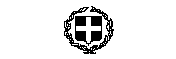 